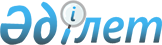 О внесении изменений в решение районного маслихата от 26 декабря 2016 года №6/116 "О районном бюджете на 2017-2019 годы"Решение Мунайлинского районного маслихата Мангистауской области от 7 сентября 2017 года № 12/184. Зарегистрировано Департаментом юстиции Мангистауской области 14 сентября 2017 года № 3427
      Примечание РЦПИ.

      В тексте документа сохранена пунктуация и орфография оригинала.
      В соответствии с Бюджетным кодексом Республики Казахстан от 4 декабря 2008 года, Законом Республики Казахстан от 23 января 2001 года "О местном государственном управлении и самоуправлении в Республике Казахстан" и решением Мангистауского областного маслихата от 4августа 2017 года №11/136 "О внесении изменений и дополнений в решение областного маслихата от 8 декабря 2016 года №6/65 "Об областном бюджете на 2017-2019 годы" (зарегистрировано в Реестре государственной регистрации нормативных правовых актов за №3410), Мунайлинский районный маслихат РЕШИЛ:
      1. Внести в решение районного маслихата от 26 декабря 2016 года №6/116 "О районном бюджете на 2017-2019 годы" (зарегистрировано в Реестре государственной регистрации нормативных правовых актов за №3237, опубликовано в газете "Мұнайлы" от 13 января 2017 года №2-3 (611-612)) следующие изменения:
      пункт 1 изложить в новой редакции:
      "1. Утвердить районный бюджет на 2017год согласно приложению 1 в следующих объемах:
      1) доходы – 15 882 655тысяч тенге, в том числе по:
      налоговым поступлениям – 4 424717тысяч тенге;
      неналоговым поступлениям – 34 103тысяч тенге;
      поступлениям от продажи основного капитала – 412 655тысяч тенге; 
      поступлениям трансфертов – 11 011180тысяч тенге;
      2) затраты – 15 894753тысяч тенге;
      3) чистое бюджетное кредитование – 608 447 тысяч тенге, в том числе:
      бюджетные кредиты – 838 541 тысяч тенге; 
      погашение бюджетных кредитов – 230 094 тысяч тенге;
      4) сальдо по операциям с финансовыми активами – 0 тенге, в том числе:
      приобретение финансовых активов – 0 тенге;
      поступления от продажи финансовых активов государства – 0 тенге;
      5) дефицит (профицит) бюджета – 620 545 тысяч тенге;
      6) финансирование дефицита (использование профицита) бюджета – 620 545 тысяч тенге;";
      подпункт 3 пункта 2 изложить в новой редакции:
      "3) индивидуальный подоходный налог с доходов иностранных граждан, не облагаемых у источника выплаты – 61,8 процентов;";
      приложения 1 и 6 указанного решения изложить в новой редакции согласно приложениям 1 и 2 к настоящему решению. 
      2. Контроль за исполнением настоящего решения возложить на бюджетную комиссию района (председатель комисииБ.Сулейменов).
      3. Руководителю аппарата Мунайлинского районного маслихата(А.Жанбуршина) обеспечить государственную регистрацию данного постановления в органах юстиции, его официальное опубликование в эталонном контрольном банке нормативных правовых актов Республики Казахстан и в средствах массовой информации.
      4. Настоящее решение вводится в действия с 1 января 2017 года.
      Временно исполняющий обязанности
      руководителя государственного
      учреждения "Мунайлинский
      районный отдел экономики и финансов"
      Кошекбаева.А
      "07" сентября 2017 года Районный бюджет на 2017 год Перечень бюджетных программ на 2017 год каждого села, сельского округа
					© 2012. РГП на ПХВ «Институт законодательства и правовой информации Республики Казахстан» Министерства юстиции Республики Казахстан
				
      Председатель сессии

С. Есенкулов

      Секретарь районного маслихата

Б.Назар
Приложение 1к решению Мунайлинского районногомаслихата от 07 сентября 2017 года №12/184
Категория
Класс
Подкласс
Наименование
Сумма, тысяч тенге
1
1
1
2
3
1. ДОХОДЫ
15 882 655 
1
Налоговые поступления
4 424 717 
01
Подоходный налог
1 600 725 
2
Индивидуальный подоходный налог
1 600 725 
03
Социальный налог
1 220 962 
1
Социальный налог
1 220 962 
04
Hалоги на собственность
1 508 219 
1
Hалоги на имущество
1 389 542 
3
Земельный налог
12 934 
4
Hалог на транспортные средства
105 431 
5
Единый земельный налог
312 
05
Внутренние налоги на товары, работы и услуги
75 248 
2
Акцизы
7 490 
3
Поступления за использование природных и других ресурсов
27 208 
4
Сборы за ведение предпринимательской и профессиональной деятельности
40 544 
5
Налог на игорный бизнес
6 
07
Прочие налоги
27 
1
Прочие налоги
27 
08
Обязательные платежи, взимаемые за совершение юридически значимых действий и (или) выдачу документов уполномоченными на то государственными органами или должностными лицами
19 536 
1
Государственная пошлина
19 536 
2
Неналоговые поступления
34 103 
01
Доходы от государственной собственности
15 849 
1
Поступления части чистого дохода государственных предприятий
75 
5
Доходы от аренды имущества, находящегося в государственной собственности
13 641 
7
Вознаграждения по бюджетным кредитам, выданным из местного бюджета специализированным организациям
2 133 
04
Штрафы, пени, санкции, взыскания, налагаемые государственными учреждениями, финансируемыми из государственного бюджета, а также содержащимися и финансируемыми из бюджета (сметы расходов) Национального Банка Республики Казахстан 
1 855 
1
Штрафы, пени, санкции, взыскания, налагаемые государственными учреждениями, финансируемыми из государственного бюджета, а также содержащимися и финансируемыми из бюджета (сметы расходов) Национального Банка Республики Казахстан, за исключением поступлений от организаций нефтяного сектора 
1 855 
06
Прочие неналоговые поступления
16 399 
1
Прочие неналоговые поступления
16 399 
3
Поступления от продажи основного капитала
412 655 
01
Продажа государственного имущества, закрепленного за государственными учреждениями
196 483 
1
Продажа государственного имущества, закрепленного за государственными учреждениями
906 
3
Поступления от продажи гражданам квартир
195 577 
03
Продажа земли и нематериальных активов
216 172 
1
Продажа земли
193 276 
2
Продажа нематериальных активов
22 896 
4
Поступления трансфертов
11 011 180 
02
Трансферты из вышестоящих органов государственного управления
11 011 180 
2
Трансферты из областного бюджета
11 011 180 
Функциональная группа
Администратор бюджетных программ
Программа
Наименование
Сумма, тысяч тенге
1
1
1
2
3
2. ЗАТРАТЫ
15 894 753 
01
Государственные услуги общего характера
488 923 
112
Аппарат маслихата района (города областного значения)
21 056 
001
Услуги по обеспечению деятельности маслихата района (города областного значения)
20 971 
003
Капитальные расходы государственного органа
85 
122
Аппарат акима района (города областного значения)
146 558 
001
Услуги по обеспечению деятельности акима района (города областного значения)
140 002 
003
Капитальные расходы государственного органа
6 556 
Аппарат акима села Мангистау
123
Аппарат акима района в городе, города районного значения, поселка, села, сельского округа
51 157 
001
Услуги по обеспечению деятельностиакима района в городе, города районного значения, поселка, села, сельского округа
44 924 
022
Капитальные расходы государственного органа
5 808 
032
Капитальные расходы подведомственных государственных учреждений и организаций
425 
Аппарат акима села Баянды
123
Аппарат акима района в городе, города районного значения, поселка, села, сельского округа
22 001 
001
Услуги по обеспечению деятельностиакима района в городе, города районного значения, поселка, села, сельского округа
21 681 
022
Капитальные расходы государственного органа
250 
032
Капитальные расходы подведомственных государственных учреждений и организаций
70 
Аппарат акима сельского округа Кызылтобе
123
Аппарат акима района в городе, города районного значения, поселка, села, сельского округа
29 451 
001
Услуги по обеспечению деятельностиакима района в городе, города районного значения, поселка, села, сельского округа
28 390 
022
Капитальные расходы государственного органа
705 
032
Капитальные расходы подведомственных государственных учреждений и организаций
356 
Аппарат акима сельского округа Атамекен
123
Аппарат акима района в городе, города районного значения, поселка, села, сельского округа
30 692 
001
Услуги по обеспечению деятельностиакима района в городе, города районного значения, поселка, села, сельского округа
28 648 
022
Капитальные расходы государственного органа
1 740 
032
Капитальные расходы подведомственных государственных учреждений и организаций
304 
Аппарат акима сельского округа Баскудык
123
Аппарат акима района в городе, города районного значения, поселка, села, сельского округа
36 945 
001
Услуги по обеспечению деятельностиакима района в городе, города районного значения, поселка, села, сельского округа
35 315 
022
Капитальные расходы государственного органа
1 560 
032
Капитальные расходы подведомственных государственных учреждений и организаций
70 
Аппарат акима сельского округа Даулет
123
Аппарат акима района в городе, города районного значения, поселка, села, сельского округа
22 819 
001
Услуги по обеспечению деятельностиакима района в городе, города районного значения, поселка, села, сельского округа
22 189 
022
Капитальные расходы государственного органа
560 
032
Капитальные расходы подведомственных государственных учреждений и организаций
70 
Аппарат акима сельского округа Батыр
123
Аппарат акима района в городе, города районного значения, поселка, села, сельского округа
31 731 
001
Услуги по обеспечению деятельностиакима района в городе, города районного значения, поселка, села, сельского округа
31 231 
022
Капитальные расходы государственного органа
500 
459
Отдел экономики и финансов района (города областного значения)
34 681 
001
Услуги по реализации государственной политики в области формирования и развития экономической политики, государственного планирования, исполнения бюджета и управления коммунальной собственностью района (города областного значения)
31 819 
003
Проведение оценки имущества в целях налогообложения
2 122 
010
Приватизация, управление коммунальным имуществом, постприватизационная деятельность и регулирование споров, связанных с этим
400 
015
Капитальные расходы государственного органа 
340 
458
Отдел жилищно-коммунального хозяйства, пассажирского транспорта и автомобильных дорог района (города областного значения)
61 832 
001
Услуги по реализации государственной политики на местном уровне в области жилищно-коммунального хозяйства, пассажирского транспорта и автомобильных дорог 
21 772 
067
Капитальные расходы подведомственных государственных учреждений и организаций
40 060 
02
Оборона
10 429 
122
Аппарат акима района (города областного значения)
10 429 
005
Мероприятия в рамках исполнения всеобщей воинской обязанности
10 429 
03
Общественный порядок, безопасность, правовая, судебная, уголовно-исполнительная деятельность
35 638 
458
Отдел жилищно-коммунального хозяйства, пассажирского транспорта и автомобильных дорог района (города областного значения)
5 398 
021
Обеспечение безопасности дорожного движения в населенных пунктах
5 398 
499
Отдел регистрации актов гражданского состояния района (города областного значения)
30 240 
001
Услуги по реализации государственной политики на местном уровне в области регистрации актов гражданского состояния
30 240 
04
Образование
7 043 829 
Аппарат акима села Мангистау
123
Аппарат акима района в городе, города районного значения, поселка, села, сельского округа
417 564 
004
Обеспечение деятельности организаций дошкольного воспитания и обучения
29 998 
041
Реализация государственного образовательного заказа в дошкольных организациях образования
387 566 
Аппарат акима села Баянды
123
Аппарат акима района в городе, города районного значения, поселка, села, сельского округа
100 442 
041
Реализация государственного образовательного заказа в дошкольных организациях образования
100 442 
Аппарат акима сельского округа Кызылтобе
123
Аппарат акима района в городе, города районного значения, поселка, села, сельского округа
156 639 
005
Организация бесплатного подвоза учащихся до школы и обратно
в сельской местности
12 480 
041
Реализация государственного образовательного заказа в дошкольных организациях образования
144 159 
Аппарат акима сельского округа Атамекен
123
Аппарат акима района в городе, города районного значения, поселка, села, сельского округа
262 013 
041
Реализация государственного образовательного заказа в дошкольных организациях образования
262 013 
Аппарат акима сельского округа Баскудык
123
Аппарат акима района в городе, города районного значения, поселка, села, сельского округа
348 339 
005
Организация бесплатного подвоза учащихся до школы и обратно
в сельской местности
145 574 
041
Реализация государственного образовательного заказа в дошкольных организациях образования
202 765 
Аппарат акима сельского округа Даулет
123
Аппарат акима района в городе, города районного значения, поселка, села, сельского округа
120 555 
005
Организация бесплатного подвоза учащихся до школы и обратно
в сельской местности
2 153 
041
Реализация государственного образовательного заказа в дошкольных организациях образования
118 402 
Аппарат акима сельского округа Батыр
123
Аппарат акима района в городе, города районного значения, поселка, села, сельского округа
116 168 
005
Организация бесплатного подвоза учащихся до школы и обратно
в сельской местности
116 168 
464
Отдел образования района (города областного значения)
5 250 338 
001
Услуги по реализации государственной политики на местном уровне в области образования
28 102 
003
Общеобразовательное обучение
4 525 584 
005
Приобретение и доставка учебников, учебно-методических комплексов для государственных учреждений образования района (города областного значения)
213 091 
006
Дополнительное образование для детей
204 610 
007
Проведение школьных олимпиад, внешкольных мероприятий и конкурсов районного (городского) масштаба
3 115 
009
Обеспечение деятельности организаций дошкольного воспитания и обучения
25 977 
015
Ежемесячные выплаты денежных средств опекунам (попечителям) на содержание ребенка-сироты (детей-сирот), и ребенка (детей), оставшегося без попечения родителей
21 782 
022
Выплата единовременных денежных средств казахстанским гражданам, усыновившим (удочерившим) ребенка (детей)-сироту и ребенка (детей), оставшегося без попечения родителей
170 
040
Реализация государственного образовательного заказа в дошкольных организациях образования
129 006 
067
Капитальные расходы подведомственных государственных
учреждений и организаций
98 901 
802
Отдел культуры, физической культуры и спорта района (города областного значения)
161 882 
017
Дополнительное образование для детей и юношества по спорту
161 882 
467
Отдел строительства района (города областного значения)
109 889 
024
Строительство и реконструкция объектов начального, основного среднего и общего среднего образования
108 253 
037
Строительство и реконструкция объектов дошкольного воспитания и обучения
1 636 
06
Социальная помощь и социальное обеспечение
738 055 
Аппарат акима села Мангистау
123
Аппарат акима района в городе, города районного значения, поселка, села, сельского округа
2 265 
003
Оказание социальной помощи нуждающимся гражданам на дому
2 265 
464
Отдел образования района (города областного значения)
1 103 
030
Содержание ребенка (детей), переданного патронатным воспитателям
1 103 
451
Отдел занятости и социальных программ района (города областного значения)
733 531 
001
Услуги по реализации государственной политики на местном уровне в области обеспечения занятости и реализации социальных программ для населения
27 305 
002
Программа занятости
105 156 
004
Оказание социальной помощи на приобретение топлива специалистам здравоохранения, образования, социального обеспечения, культуры, спорта и ветеринарии в сельской местности в соответствии с законодательством Республики Казахстан
38 938 
005
Государственная адресная социальная помощь
2 664 
006
Оказание жилищной помощи
182 
007
Социальная помощь отдельным категориям нуждающихся граждан по решениям местных представительных органов
326 994 
010
Материальное обеспечение детей-инвалидов, воспитывающихся и обучающихся на дому
11 777 
011
Оплата услуг по зачислению, выплате и доставке пособий и других социальных выплат
1 800 
014
Оказание социальной помощи нуждающимся гражданам на дому
32 033 
016
Государственные пособия на детей до 18 лет
10 168 
017
Обеспечение нуждающихся инвалидов обязательными гигиеническими средствами и предоставление услуг специалистами жестового языка, индивидуальными помощниками в соответствии с индивидуальной программой реабилитации инвалида
58 007 
021
Капитальные расходы государственного органа 
400 
023
Обеспечение деятельности центров занятости населения
26 402 
025
Внедрение обусловленной денежной помощи по проекту "Өрлеу"
46 277 
050
Реализация Плана мероприятий по обеспечению прав и улучшению качества жизни инвалидов в Республике Казахстан на 2012 – 2018 годы
40 324 
067
Капитальные расходы подведомственных государственных учреждений и организаций
5 104 
458
Отдел жилищно-коммунального хозяйства, пассажирского транспорта и автомобильных дорог района (города областного значения)
1 156 
050
Реализация Плана мероприятий по обеспечению прав и улучшению качества жизни инвалидов в Республике Казахстан на 2012 – 2018 годы
1 156 
07
Жилищно-коммунальное хозяйство
5 817 430 
467
Отдел строительства района (города областного значения)
5 159 572 
003
Проектирование и (или) строительство, реконструкция жилья коммунального жилищного фонда
1 570 584 
004
Проектирование, развитие и (или) обустройство инженерно-коммуникационной инфраструктуры
2 412 670 
005
Развитие коммунального хозяйства
148 056 
058
Развитие системы водоснабжения и водоотведения в сельских населенных пунктах
1 028 262 
458
Отдел жилищно-коммунального хозяйства, пассажирского транспорта и автомобильных дорог района (города областного значения)
85 189 
018
Благоустройство и озеленение населенных пунктов
85 189 
Аппарат акима села Мангистау
123
Аппарат акима района в городе, города районного значения, поселка, села, сельского округа
172 011 
008
Освещение улиц населенных пунктов
60 068 
009
Обеспечение санитарии населенных пунктов
70 226 
011
Благоустройство и озеленение населенных пунктов
41 717 
Аппарат акима села Баянды
123
Аппарат акима района в городе, города районного значения, поселка, села, сельского округа
40 719 
008
Освещение улиц населенных пунктов
13 026 
009
Обеспечение санитарии населенных пунктов
18 101 
011
Благоустройство и озеленение населенных пунктов
9 592 
Аппарат акима сельского округа Кызылтобе
123
Аппарат акима района в городе, города районного значения, поселка, села, сельского округа
87 961 
008
Освещение улиц населенных пунктов
57 951 
009
Обеспечение санитарии населенных пунктов
21 052 
011
Благоустройство и озеленение населенных пунктов
8 958 
Аппарат акима сельского округа Атамекен
123
Аппарат акима района в городе, города районного значения, поселка, села, сельского округа
62 723 
008
Освещение улиц населенных пунктов
26 758 
009
Обеспечение санитарии населенных пунктов
21 754 
011
Благоустройство и озеленение населенных пунктов
14 211 
Аппарат акима сельского округа Баскудык
123
Аппарат акима района в городе, города районного значения, поселка, села, сельского округа
68 587 
008
Освещение улиц населенных пунктов
32 126 
009
Обеспечение санитарии населенных пунктов
25 151 
011
Благоустройство и озеленение населенных пунктов
11 310 
Аппарат акима сельского округа Даулет
123
Аппарат акима района в городе, города районного значения, поселка, села, сельского округа
61 150 
008
Освещение улиц населенных пунктов
24 270 
009
Обеспечение санитарии населенных пунктов
30 330 
011
Благоустройство и озеленение населенных пунктов
6 550 
Аппарат акима сельского округа Батыр
123
Аппарат акима района в городе, города районного значения, поселка, села, сельского округа
79 518 
008
Освещение улиц населенных пунктов
45 152 
009
Обеспечение санитарии населенных пунктов
22 310 
011
Благоустройство и озеленение населенных пунктов
12 056 
08
Культура, спорт, туризм и информационное пространство
187 451 
470
Отдел внутренней политики и развития языков района (города областного значения)
45 701 
001
Услуги по реализации государственной политики на местном уровне в области информации, укрепления государственности и формирования социального оптимизма граждан, развития языков
19 792 
003
Капитальные расходы государственного органа 
300 
004
Реализация мероприятий в сфере молодежной политики
19 983 
005
Услуги по проведению государственной информационной политики 
5 400 
032
Капитальные расходы подведомственных государственных учреждений и организаций
226 
802
Отдел культуры, физической культуры и спорта района (города областного значения)
136 750 
001
Услуги по реализации государственной политики на местном уровне в области культуры, физической культуры и спорта
13 473 
004
Функционирование районных (городских) библиотек
20 704 
005
Поддержка культурно-досуговой работы
82 029 
007
Проведение спортивных соревнований на районном (города областного значения) уровне
8 474 
008
Подготовка и участие членов сборных команд района (города областного значения) по различным видам спорта на областных спортивных соревнованиях
6 050 
032
Капитальные расходы подведомственных государственных учреждений и организаций
6 020 
467
Отдел строительства района (города областного значения)
5 000 
011
Развитие объектов культуры
5 000 
10
Сельское, водное, лесное, рыбное хозяйство, особо охраняемые природные территории, охрана окружающей среды и животного мира, земельные отношения
199 411 
463
Отдел земельных отношений района (города областного значения)
24 376 
001
Услуги по реализации государственной политики в области регулирования земельных отношений на территории района (города областного значения)
22 766 
006
Землеустройство, проводимое при установлении границ районов, городов областного значения, районного значения, сельских округов, поселков, сел
1 610 
474
Отдел сельского хозяйства и ветеринарии района (города областного значения)
68 964 
001
Услуги по реализации государственной политики на местном уровне в сфере сельского хозяйства и ветеринарии 
67 962 
003
Капитальные расходы государственного органа
171 
012
Проведение мероприятий по идентификации сельскохозяйственных животных 
831 
459
Отдел экономики и финансов района (города областного значения)
106 071 
099
Реализация мер по оказанию социальной поддержки специалистов
106 071 
11
Промышленность, архитектурная, градостроительная и строительная деятельность
37 497 
467
Отдел строительства района (города областного значения)
23 522 
001
Услуги по реализации государственной политики на местном уровне в области строительства
22 548 
017
Капитальные расходы государственного органа
974 
468
Отдел архитектуры и градостроительства района (города областного значения)
13 975 
001
Услуги по реализации государственной политики в области архитектуры и градостроительства на местном уровне 
13 975 
12
Транспорт и коммуникации
1 101 362 
458
Отдел жилищно-коммунального хозяйства, пассажирского транспорта и автомобильных дорог района (города областного значения)
1 101 362 
022
Развитие транспортной инфраструктуры
959 034 
023
Обеспечение функционирования автомобильных дорог
31 815 
045
Капитальный и средний ремонт автомобильных дорог районного значения и улиц населенных пунктов
110 513 
13
Прочие
22 568 
469
Отдел предпринимательства района (города областного значения)
12 568 
001
Услуги по реализации государственной политики на местном уровне в области развития предпринимательства
12 568 
459
Отдел экономики и финансов района (города областного значения)
10 000 
012
Резерв местного исполнительного органа района (города областного значения) 
10 000 
14
Обслуживание долга
2 133 
459
Отдел экономики и финансов района (города областного значения)
2 133 
021
Обслуживание долга местных исполнительных органов по выплате вознаграждений и иных платежей по займам из обласного бюджета
2 133 
15
Трансферты
210 028 
459
Отдел экономики и финансов района (города областного значения)
210 028 
006
Возврат неиспользованных (недоиспользованных) целевых трансфертов
207 638 
051
Трансферты органам местного самоуправления
2 390 
3. ЧИСТОЕ БЮДЖЕТНОЕ КРЕДИТОВАНИЕ
608 447 
Бюджетные кредиты
838 541 
459
Отдел экономики и финансов района (города областного значения)
391 401 
018
Бюджетные кредиты для реализации мер социальной поддержки специалистов
391 401 
467
Отдел строительства района (города областного значения)
447 140 
003
Проектирование и (или) строительство, реконструкция жилья коммунального жилищного фонда
447 140 
5
Погашение бюджетных кредитов
230 094 
01
Погашение бюджетных кредитов
230 094 
1
Погашение бюджетных кредитов, выданных из государственного бюджета
230 094 
4. САЛЬДО ПО ОПЕРАЦИЯМ С ФИНАНСОВЫМИ АКТИВАМИ
0 
Приобретение финансовых активов
0 
Поступления от продажи финансовых активов государстава
0 
5. ДЕФИЦИТ (ПРОФИЦИТ) БЮДЖЕТА
-620 545 
6. ФИНАНСИРОВАНИЕ ДЕФИЦИТА (ИСПОЛЬЗОВАНИЕ ПРОФИЦИТА) БЮДЖЕТА
620 545 
Поступления займов
838 541 
7
Поступления займов
838 541 
01
Внутренние государственные займы
838 541 
2
Договоры займа
838 541 
Погашение займов
230 094 
459
Отдел экономики и финансов района (города областного значения)
230 094 
005
Погашение долга местного исполнительного органа перед вышестоящим бюджетом
230 094 
8
Используемые остатки бюджетных средств
12 098 
01
 Остатки бюджетных средств
12 098 
1
Свободные остатки бюджетных средств
12 098 Приложение 2к решению Мунайлинского районного маслихата от 07 сентября2017 года № 12/184
Функциональная группа
Администратор бюджетных программ
Программа
Наименование
01
Государственные услуги общего характера
Аппарат акима села Мангистау
123
Аппарат акима района в городе, города районного значения, поселка, села, сельского округа
001
Услуги по обеспечению деятельностиакима района в городе, города районного значения, поселка, села, сельского округа
022
Капитальные расходы государственного органа
032
Капитальные расходы подведомственных государственных учреждений и организаций
Аппарат акима села Баянды
123
Аппарат акима района в городе, города районного значения, поселка, села, сельского округа
001
Услуги по обеспечению деятельности акима района в городе, города районного значения, поселка, села, сельского округа
022
Капитальные расходы государственного органа
032
Капитальные расходы подведомственных государственных учреждений и организаций
Аппарат акима сельского округа Кызылтобе
123
Аппарат акима района в городе, города районного значения, поселка, села, сельского округа
001
Услуги по обеспечению деятельности акимарайона в городе, города районного значения, поселка, села, сельского округа
022
Капитальные расходы государственного органа
032
Капитальные расходы подведомственных государственных учреждений и организаций
Аппарат акима сельского округа Атамекен
123
Аппарат акима района в городе, города районного значения, поселка, села, сельского округа
001
Услуги по обеспечению деятельности акима района в городе, города районного значения, поселка, села, сельского округа
022
Капитальные расходы государственного органа
032
Капитальные расходы подведомственных государственных учреждений и организаций
Аппарат акима сельского округа Баскудык
123
Аппарат акима района в городе, города районного значения, поселка, села, сельского округа
001
Услуги по обеспечению деятельностиакима района в городе, города районного значения, поселка, села, сельского округа
022
Капитальные расходы государственного органа
032
Капитальные расходы подведомственных государственных учреждений и организаций
Аппарат акима сельского округа Даулет
123
Аппарат акима района в городе, города районного значения, поселка, села, сельского округа
001
Услуги по обеспечению деятельностиакима района в городе, города районного значения, поселка, села, сельского округа
022
Капитальные расходы государственного органа
032
Капитальные расходы подведомственных государственных учреждений и организаций
Аппарат акима сельского округа Батыр
123
Аппарат акима района в городе, города районного значения, поселка, села, сельского округа
001
Услуги по обеспечению деятельности акима района в городе, города районного значения, поселка, села, сельского округа
022
Капитальные расходы государственного органа
04
Образование
Аппарат акима села Мангистау
123
Аппарат акима района в городе, города районного значения, поселка, села, сельского округа
004
Обеспечение деятельности организаций дошкольного воспитания и обучения
041
Реализация государственного образовательного заказа в дошкольных организациях образования
Аппарат акима села Баянды
123
Аппарат акима района в городе, города районного значения, поселка, села, сельского округа
041
Реализация государственного образовательного заказа в дошкольных организациях образования
Аппарат акима сельского округа Кызылтобе
123
Аппарат акима района в городе, города районного значения, поселка, села, сельского округа
005
Организация бесплатного подвоза учащихся до школы и обратно
в сельской местности
041
Реализация государственного образовательного заказа в дошкольных организациях образования
Аппарат акима сельского округа Атамекен
123
Аппарат акима района в городе, города районного значения, поселка, села, сельского округа
041
Реализация государственного образовательного заказа в дошкольных организациях образования
Аппарат акима сельского округа Баскудык
123
Аппарат акима района в городе, города районного значения, поселка, села, сельского округа
005
Организация бесплатного подвоза учащихся до школы и обратно
в сельской местности
041
Реализация государственного образовательного заказа в дошкольных организациях образования
Аппарат акима сельского округа Даулет
123
Аппарат акима района в городе, города районного значения, поселка, села, сельского округа
005
Организация бесплатного подвоза учащихся до школы и обратно
в сельской местности
041
Реализация государственного образовательного заказа в дошкольных организациях образования
Аппарат акима сельского округа Батыр
123
Аппарат акима района в городе, города районного значения, поселка, села, сельского округа
005
Организация бесплатного подвоза учащихся до школы и обратно
в сельской местности
06
Социальная помощь и социальное обеспечение
Аппарат акима села Мангистау
123
Аппарат акима района в городе, города районного значения, поселка, села, сельского округа
003
Оказание социальной помощи нуждающимся гражданам на дому
07
Жилищно-коммунальное хозяйство
Аппарат акима села Мангистау
123
Аппарат акима района в городе, города районного значения, поселка, села, сельского округа
008
Освещение улиц населенных пунктов
009
Обеспечение санитарии населенных пунктов
011
Благоустройство и озеленение населенных пунктов
Аппарат акима села Баянды
123
Аппарат акима района в городе, города районного значения, поселка, села, сельского округа
008
Освещение улиц населенных пунктов
009
Обеспечение санитарии населенных пунктов
011
Благоустройство и озеленение населенных пунктов
Аппарат акима сельского округа Кызылтобе
123
Аппарат акима района в городе, города районного значения, поселка, села, сельского округа
008
Освещение улиц населенных пунктов
009
Обеспечение санитарии населенных пунктов
011
Благоустройство и озеленение населенных пунктов
Аппарат акима сельского округа Атамекен
123
Аппарат акима района в городе, города районного значения, поселка, села, сельского округа
008
Освещение улиц населенных пунктов
009
Обеспечение санитарии населенных пунктов
011
Благоустройство и озеленение населенных пунктов
Аппарат акима сельского округа Баскудык
123
Аппарат акима района в городе, города районного значения, поселка, села, сельского округа
008
Освещение улиц населенных пунктов
009
Обеспечение санитарии населенных пунктов
011
Благоустройство и озеленение населенных пунктов
Аппарат акима сельского округа Даулет
123
Аппарат акима района в городе, города районного значения, поселка, села, сельского округа
008
Освещение улиц населенных пунктов
009
Обеспечение санитарии населенных пунктов
011
Благоустройство и озеленение населенных пунктов
Аппарат акима сельского округа Батыр
123
Аппарат акима района в городе, города районного значения, поселка, села, сельского округа
008
Освещение улиц населенных пунктов
009
Обеспечение санитарии населенных пунктов
011
Благоустройство и озеленение населенных пунктов